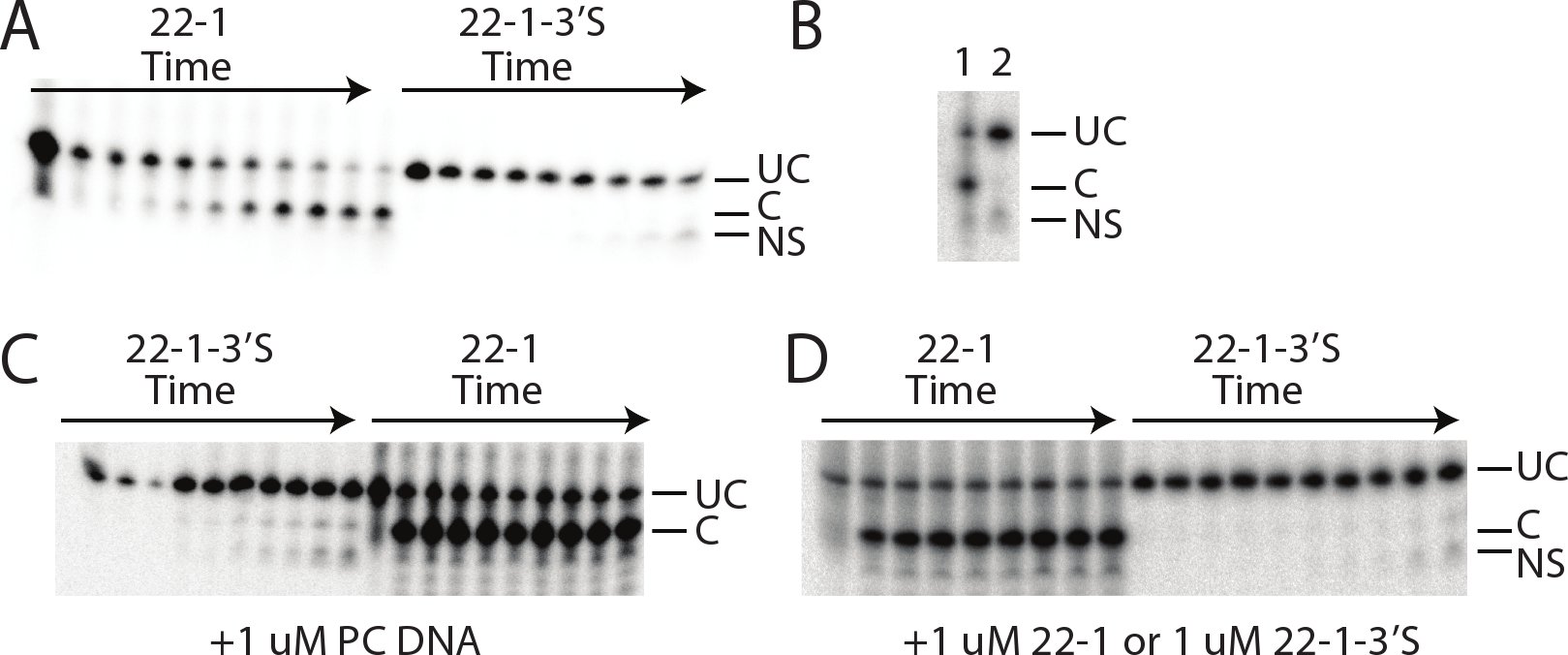 S1 Figure. Phosphorothiolate substituted DNA is not cleaved by SgrAI. A. 1 nM 32P labeled 22-1 (left) or 22-1-3’P (right) and 1 M SgrAI in kinetic buffer quenched following varied times after mixing. DNA was resolved on denaturing PAGE and visualized via autoradiography. UC=uncleaved 22mer DNA, C=cleaved DNA, NS=products of nonspecific cleavage likely from contaminating nucleases. B. Side-by-side comparison of late time-points from A showing that the products from nonspecific cleavage (NS), which appear in reactions with either DNA, are running faster than specific cleavage products (C). UC=uncleaved 22mer. 1=22-1, 2=22-1-3’S. C. 1 nM 32P labeled 22-1-3’S (left) or 22-1 (right) with 1 M SgrAI and 1 M unlabeled PC DNA, quenched following different times of incubation after mixing and resolved using denaturing PAGE and autoradiography. Labels as in A. D. 1 nM 32P labeled 22-1 (left) or 22-1-3’s (right) with 1 M SgrAI and 1 M unlabeled 22-1 (left) or 22-1-3’S (right), quenched following different times of incubation after mixing and resolved using denaturing PAGE and autoradiography. Labels as in A.